 ‘赤い羽根’みんなのしあわせ助成事業(活動)実施報告書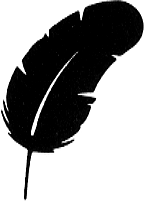 　上記のとおり事業を完了しましたのでご報告いたします。　　令和　　年　　月　　日　　　　　　　　　　　　　　　施設・団体名　　　　　　　　　　　　　　　　　　　　　　　　　　　　　　　　　　　印　社会福祉法人　焼津市社会福祉協議会　会長　様（収　入）（支　出）※領収書は、様式 赤い羽根／活動２－３に貼り付けてください。　　※書ききれない場合は、コピーをして記入をして下さい。「領収書」貼付欄（コピー可）■提出書類１　社協の用意した広報書類以外で周知した場合は、その書類を提出ください。２　事業の写真電子データ　→　USB持参 もしくは、chiiki@yaizu-shakyo-soumu.jp　へ送付団体名事業名■申請書類（様式 赤い羽根１-２に記入した事業名）開催日時開催場所実施内容参加者人数延べ　　　　　人内　訳：事業費総額（報告時）　　　　　　　　　　　　　円　（様式 赤い羽根/活動2-2 ①の金額）収入内訳助成金額，０００円収入内訳収益金（参加費等）円収入内訳その他（自己資金）円収入内訳円← ①と同額※領収書ごと記載してください。支　出　額備　　考1.1.円2.2.円3.3.円4.4.円5.5.円6.6.円7.7.円8.8.円9.9.円10.10.円11.11.12.12.13.13.14.14.15.15.合計（事業費総額）合計（事業費総額）円←①